СИЛАБУС НАВЧАЛЬНОЇ ДИСЦИПЛІНИ ІНОЗЕМНА МОВА ДЛЯ ПРОФЕСІЙНОЇ ДІЯЛЬНОСТІ (АНГЛІЙСЬКА/НІМЕЦЬКА/ФРАНЦУЗЬКА)Кафедра, що викладає: Іноземних мовСторінка курсу в СДО НТУ «ДП»: https://do.nmu.org.ua/course/view.php?id=2914https://do.nmu.org.ua/enrol/index.php?id=2458https://do.nmu.org.ua/enrol/index.php?id=2103Консультації: за окремим розкладом, погодженим зі здобувачами вищої освітиОнлайн-консультації: Microsoft Teams – група «Іноземна мова для професійної діяльності»Інформація про викладача:Анотація до курсуПід час практичних занять студенти будуть вдосконалювати навички говоріння, читання, аудіювання та академічного письма іноземною мовою. Особлива увага приділена розвитку навичок публічного спілкування та ведення дискусій. Враховуючи магістерський рівень програми, студентам буде запропоновано поповнити свій словниковий запас фаховими термінами та мовленнєвими конструкціями, необхідними для академічної та наукової комунікації: опису досліджень та проведення інноваційної проектної діяльності.Мета та завдання навчальної дисципліниМета – набуття теоретичних знань та практичних умінь щодо вільного спілкування іноземною мовою усно і письмово при обговоренні результатів досліджень та інновацій у сфері маркетингу, а також рівня автономності та відповідальності, необхідних для розв’язання складних професійних завдань і проблем, навчання, проведення досліджень та/або здійснення інновацій в умовах невизначеності.Завдання курсу:удосконалити комунікаційні навички іноземною мовою;розвинути навички публічного спілкування іноземною мовою;навчитися академічному письму іноземною мовою;навчитися усно та письмово доносити результати досліджень іноземною мовою;навчитися працювати в команді та провадити проектну діяльність;розширити словниковий запас фахових термінів;поглибити знання культури інших країн.Результати навчання:Реалізація поставлених завдань дозволяє забезпечити наступні програмні результати навчання:– ефективно встановлювати і підтримувати комунікацію в навчальних ситуаціях, типових для академічної та майбутньої професійної діяльності, використовуючи необхідні мовленнєві, мовні та комунікаційні вміння, навички і стратегії;– підтримувати розмову та аргументувати відносно професійних та наукових тем, що обговорюються під час дискусій та семінарів, представляючи та обґрунтовуючи свої погляди на теми обговорення, використовуючи мовні форми, властиві для ведення дискусій;– адекватно поводитися в типових ситуаціях для професійного середовища, використовуючи відповідні правила етикету та взаємодії з представниками професійних груп і експертами з інших галузей знань/видів управління та  адміністрування;– організовувати маркетинговий процес та вести ділове письмове спілкування;– вести маркетинговий аналіз та складати реферати-огляди прочитаного, бібліографію у відповідності до міжнародних вимог і сучасних систем оформлення бібліографії;– ефективно використовувати широкий діапазон словникового запасу, у тому числі термінології наукової сфери та галузі навчання, і граматичні структури, необхідні для гнучкого вираження відповідних функцій та понять, а також для розуміння і продукування широкого кола текстів в професійній маркетинговий сфері;– аналізувати інформацію з іншомовних джерел для отримання даних, необхідних для виконання наукових досліджень та професійних завдань;– розуміти, інтерпретувати та описувати графіки, таблиці, діаграми тощо, використовуючи мовні форми та граматичні структури, властиві для опису відповідних засобів візуалізації;– складати ділову документацію (звіт, огляд тощо), типову для майбутньої професійної діяльності з високим рівнем граматичної коректності;– презентувати та обговорювати результати наукових і прикладних досліджень, маркетингових проектів.Структура курсуКалендарний план курсу* за бажанням замість презентації здобувач може виконати інше завдання – написати есе на тему «___________________». Критерії оцінювання есе дивіться нижче.** за бажанням замість кейсу студент може виконати інше завдання – підготувати та представити на конференції тези доповіді на будь-яку тему. Ця робота буде оцінена еквівалентно кейсу. Вимоги до написання та оцінювання тез доповіді на конференції можна отримати у викладача.Технічне обладнання та/або програмне забезпеченняНа заняттях обов’язково мати з собою ґаджети зі стільниковим Інтернетом. Активований акаунт університетської пошти (student.i.p@nmu.one) на Microsoft Office 365. Перевірений доступ з ПК чи мобільного ґаджету до застосунків Microsoft Office: Teams, Moodle. Інстальований на ПК та мобільних ґаджетах пакет програм Microsoft Office (Word, Power Point).Система оцінювання та вимогиСертифікація досягнень студентів здійснюється за допомогою прозорих процедур, що ґрунтуються на об’єктивних критеріях відповідно до «Положення про оцінювання результатів навчання здобувачів вищої освіти НТУ «Дніпровська політехніка»», https://www.nmu.org.ua/ua/content/activity/us_documents/Regulations_on_evaluation_of_educational_results.pdf. Досягнутий рівень компетентностей відносно очікуваних, що ідентифікований під час контрольних заходів, відображає реальний результат навчання студента за дисципліною.6.1. Навчальні досягнення здобувачів вищої освіти за результатами вивчення курсу оцінюватимуться за шкалою, що наведена нижче:6.2. Здобувач вищої освіти може отримати підсумкову оцінку з дисципліни на підставі поточного оцінювання знань за умови, якщо набрана кількість балів з поточного тестування та самостійної роботи складатиме не менше 60 балів. Незалежно від результатів поточного контролю кожен студент має право виконувати підсумкову комплексну контрольну роботу за дисципліною, яка містить завдання, що охоплюють дисциплінарні результати навчання.Максимально за поточною успішністю здобувач вищої освіти може набрати 100 балів.6.3. Критерії оцінювання тестів: 1 правильна відповідь тесту оцінюється у 1 бал.6.4 Критерії оцінювання демонстрації та обговорення презентаційУ підсумку за демонстрацію та обговорення презентацій можна отримати максимально 10 балів, додавши такі складові:Презентація містить усі стандартні структурні елементи: титульний слайд; мету доповіді (поставленого завдання); проблему, про яку говорить автор, та розкриття її змісту; шляхи вирішення проблеми (відомі або авторські); висновки; фінальний слайд – 1 бал.Структурні елементи презентації за своїм змістом мають відношення до поставленої на розгляд теми – 1 бал; Проблему, шляхи її вирішення та висновки сформульовано коректно – 1 бал.У змісті презентації використано матеріали з додаткової літератури з відповідними посиланнями – 1 бал.Використано корпоративний шаблон презентацій з корпоративною символікою – 1 бал.Доповідь відбулась грамотною мовою – 1 бал.Доповідь відбулась у формі розповіді замість читання – 1 бал.Доповідь містила приклади з реального життя, які ілюструють зміст презентації – 1 бал.Надано відповіді на поставлені запитання – 1 бал.Участь в обговоренні інших презентацій – 1 бал.6.5. Критерії оцінювання дебатів та дискусій:10 балів: активна участь у дебатах, дискусіях (виступи, коментарі, активне слухання), володіння навчальним матеріалом, наведення аргументованих відповідей із посиланням на джерела.8 бали: активна участь у дебатах, дискусіях (виступи, коментарі, активне слухання), володіння навчальним матеріалом з незначними помилками щодо обговорюваних питань.6 бали: активна участь у дискусіях (виступи, коментарі, активне слухання) без достатнього володіння навчальним матеріалом з теми обговорення.4 бали: залученість до дискусії викладачем, неуважність, відсутність достатніх знань щодо предмету обговорення.1 бал: залученість до дискусії викладачем, небажання брати участь в дискусії, відсутність достатніх знань з предмету обговорення.6.6. Критерії оцінювання есе (індивідуального письмового самостійного завдання невеликого обсягу – від 1 до 2 аркушів А4, виконаного у вільному стилі, що відображає власні погляди автора на проблему або питання):5 балів: наявність заголовку, вступу, однієї-двох тез та аргументів на їхню користь, логічного взаємозв’язку між тезою та аргументами, правильна мова викладення, наявність висновку, дотримання встановленого обсягу.4 бали: наявність заголовку, вступу, однієї-двох тез та аргументів на їхню користь, незначні помилки логічного характеру між наведеною тезою та аргументами, незначні помилки у мові викладення, наявність висновку, дотримання встановленого обсягу.3 бали: відсутність одного з обов’язкових структурних елементів есе (заголовку, вступу, однієї-двох тез та аргументів, висновку), наявність орфографічних та/або граматичних помилок або недотримання встановленого обсягу.2 бали: відсутність одного з обов’язкових структурних елементів есе (заголовку, вступу, однієї-двох тез та аргументів, висновку), відсутність переконливих аргументів на користь тези, значна кількість орфографічних та/або граматичних помилок та/або недотримання встановленого обсягу.1 бал: неструктурованість роботи, недотримання встановленого обсягу, велика кількість орфографічних та/або граматичних помилок, відсутність переконливих аргументів на користь тези.Політика курсу7.1. Політика щодо академічної доброчесності. Академічна доброчесність здобувачів вищої освіти є важливою умовою для опанування результатами навчання за дисципліною і отримання задовільної оцінки з поточного та підсумкового контролів. Академічна доброчесність базується на засудженні практик списування (виконання письмових робіт із залученням зовнішніх джерел інформації, крім дозволених для використання), плагіату (відтворення опублікованих текстів інших авторів без зазначення авторства), фабрикації (вигадування даних чи фактів) що можуть використовуватися в освітньому процесі. Політика щодо академічної доброчесності регламентується положенням «Положення про систему запобігання та виявлення плагіату у Національному технічному університеті «Дніпровська політехніка». http://www.nmu.org.ua/ua/content/activity/us_documents/System_of_prevention_and_detection_of_plagiarism.pdf та Кодексом академічної доброчесності Національного технічного університету «Дніпровська політехніка», https://www.nmu.org.ua/ua/content/activity/us_documents/Code%20of%20Academic%20Integrity.pdf .У разі порушення здобувачем вищої освіти академічної доброчесності (списування, плагіат, фабрикація), робота оцінюється незадовільно та має бути виконана повторно. При цьому викладач залишає за собою право змінити тему завдання.7.2.Комунікаційна політика.Здобувачі вищої освіти повинні мати активовану університетську пошту. Обов’язком здобувача вищої освіти є перевірка один раз на день (щодня) поштової скриньки на Офіс365 та відвідування групи у Telegram-каналі. Рекомендуємо створити профілі та підписатися на сторінки кафедри маркетингу, іноземних мов у соціальних мережах Facebook, Instagram. Протягом тижнів самостійної роботи обов’язком здобувача вищої освіти є робота з дистанційним курсом «Іноземна мова для професійної діяльності» (https://do.nmu.org.ua/course/view.php?id=2914). Усі запитання до викладачів стосовно курсу мають надсилатися на університетську електронну пошту.7.3. Політика щодо перескладання.Роботи, які здаються із порушенням термінів без поважних причин оцінюються на нижчу оцінку. Перескладання відбувається із дозволу деканату за наявності поважних причин (наприклад, лікарняний).7.4. Відвідування занять. Для здобувачів вищої освіти денної форми відвідування занять є обов’язковим. Поважними причинами для неявки на заняття є хвороба, участь в університетських заходах, відрядження, які необхідно підтверджувати документами у разі тривалої (два тижні) відсутності. Про відсутність на занятті та причини відсутності здобувач вищої освіти має повідомити викладача або особисто, або через старосту. Якщо здобувач вищої освіти захворів, ми рекомендуємо залишатися вдома і навчатися за допомогою дистанційної платформи. Здобувачу вищої освіти, чий стан здоров’я є незадовільним і може вплинути на здоров’я інших здобувачів вищої освіти, буде пропонуватися залишити заняття (така відсутність вважатиметься пропуском з причини хвороби). Оцінки неможливо отримати під час консультацій або інших додаткових годин спілкування з викладачем. За об’єктивних причин (наприклад, міжнародна мобільність) навчання може відбуватись дистанційно - в онлайн-формі, за погодженням з викладачем.7.5. Політика щодо оскарження оцінювання. Якщо здобувач вищої освіти не згоден з оцінюванням його знань він може оскаржити виставлену викладачем оцінку у встановленому порядку. 7.6. Бонуси. Здобувачі вищої освіти, які регулярно відвідували лекції (мають не більше двох пропусків без поважних причин) та мають написаний конспект лекцій отримують додатково 2 бали до результатів оцінювання до підсумкової оцінки. Студенти, які протягом семестру підготують та подадуть до публікації наукову статтю за тематикою дисципліни у фахове видання України або іншої країни, можуть отримати додатково 25 балів, але не більше підсумку у 100 балів за дисципліну.7.7. Участь в анкетуванні. Наприкінці вивчення курсу та перед початком сесії здобувачу вищої освіти буде запропоновано анонімно заповнити електронні анкети, що розміщено на сайті кафедри маркетингу: https://forms.office.com/Pages/ResponsePage.aspx?id=p4K7bIuPIU6JIujdHwPmNsbMRMqEYNtIpXFCoj4k6U9UNTJNUlFEMjUwTDZYNVpBUFo0T1dUNkhESi4u та у Microsoft Forms Office 365, які буде розіслано на Ваші університетські поштові скриньки. Заповнення анкет є важливою складовою Вашої навчальної активності, що дозволить оцінити дієвість застосованих методів викладання та врахувати Ваші пропозиції стосовно покращення змісту навчальної дисципліни «Іноземна мова для професійної діяльності (англійська/німецька/французька)».8. Методи навчанняПід час практичних занять будуть застосовані такі методи навчання:Діалог. За допомогою запитань викладач спонукає здобувачів вищої освіти до відтворення набутих знань, формування самостійних висновків і узагальнень на основі засвоєного матеріалу.Навчальна дискусія, дебати. Обговорення важливого питання, обмін думками між здобувачами вищої освіти та/або викладачем, спрямовані не лише на засвоєння нових знань, а й на створення емоційно насиченої атмосфери, яка б сприяла глибокому проникненню в істину.Кейси. Пошук проблемної ситуації реальної діяльності підприємства, через яку спостерігається негативний ефект, та обґрунтування оригінального її рішення, спираючись на відомі факти або необхідність отримання додаткової інформації.Розв’язання задач. Алгоритмічний пошук рішення через застосування типових прийомів, який на відміну від рішення кейсів, не вимагає ідентифікації проблеми та оригінальних підходів до її розв’язання.Демонстрація та обговорення презентацій. Наочний показ медіа-супроводу усного виступу з елементами дискусії.Есе. Самостійний роздум на задану тему з підкріпленням аргументами висловлених тез та антитез.Для заохочення шерінгу ідеями та вільного мовлення в умовах навчання один в одного використовуються методи:Виступ. Питання навколо певної тем обговорюється у групах і потім оприлюднюється з подальшою дискусією.Мозковий штурм. Генерація творчих ідей на задану тему у команді.Обмін партнерами. Обговорення питання з партнером, а також партнерами з інших пар. Результати іншого. Після індивідуальної роботи здобувачі презентують свої результати один одному та групі.Вимушені дебати. У парі учасників протилежної думки обговорюється якесь питання, після чого учасникам пропонується змінити власну позицію та відстоювати її у іншій парі.Експертна оцінка. Партнер у парі або група слухачів має зазначити сильні і слабкі сторони індивідуальної роботи студента і запропонувати покращення. Інтерактивні ігрові методи:Інтерактивні стратегії навчання для заохочення мовлення Інтерактивних активностей може бути набагато більше, тут зібрані лише декілька ідей, як перетворити навчання на гру і зацікавити здобувачів вищої освіти предметом, тому що на заняттях тепер буде не тільки пізнавально, а ще й весело і зовсім не нудно. Завдання на критичне мислення. Студенти навчаються продукувати та висловлювати сумніви, ставити питання, пропонувати доповнення щодо фактів та тез, які підлягають критиці у етичній манері для розвитку критичного мислення.Виступ. Поставте питання навколо певної теми, розділіть здобувачів вищої освіти на пари і дайте їм можливість обговорити завдання і потім висловитися. Завдяки цій вправі діти більше запам'ятовуватимуть і будуть звикати до публічних виступів. Мозковий штурм здебільшого виконується під час групових активностей. Використання методу сприяє генерації творчих ідей і допомагає учням навчитися працювати разом і вчитися один в одного. Обговорення. Учні розділяються на групи і обговорюють певну тему, викладач прислуховується до обміну думок і за потреби скеровує бесіду. Заохочуйте обговорення та співпрацю між здобувачами вищої освіти кожної групи. Усі повинні вчитися на досвіді один одного. Підсумовуюче письмове завдання (exit slips). Бажано використовувати цей метод наприкінці уроку. Запропонуйте учням письмово відповісти на певне запитання або записати, що було найважливішим, що вони дізналися сьогодні. На наступному уроці запитайте, чи пам'ятають вони, що записали на листочках. Робота над помилками. Покажіть учням їх помилки і подивіться, чи можуть учні визначити, що є правильною відповіддю. Таким чином добре переглядати матеріал минулих уроків, тоді учні його краще запам'ятають і активізують пам'ять і мислення. Опитування. Складіть перелік питань щодо поточної теми та попросіть здобувачів вищої освіти позначити запитання, на які вони не знають відповіді. Підготуйте до опрацювання кожного питання матеріали (тексти, таблиці, вправи, відео тощо). Потім нехай вони опрацюють кожний свої прогалини. Запитай в того, хто знає. Запропонуйте учням завдання для самостійного вирішення. Через деякий час дайте правильну відповідь. Хай піднімуть руки ті, хто правильно вирішив завдання. Ті, хто не впорався, хай підійдуть до тих, хто знайшов правильну відповідь, і отримають пояснення. Діяльність в парах Обмін партнерами. Поділіть здобувачів вищої освіти на пари для обговорення якогось певного питання. Потім запропонуйте обмінятися партнерами, аби поділитися з новим партнером своєю думкою і думкою партнера з першої пари.Учитель і учень. Один в парі бере на себе роль вчителя, другий – учня. Головна мета цієї активності – повторити попередній матеріал. Здобувачі вищої освіти в ролі вчителя мають занотувати певні факти чи головні моменти минулого уроку. Здобувачі вищої освіти в ролі учнів перевіряють записане і додають щось своє. Хай якась одна пара презентує свою роботу. Інші можуть додати те, що не було озвучене. Результати іншого. Після індивідуальної роботи розділіть здобувачів вищої освіти на пари. Хай презентують свої проекти один одному. Після цього учні мають презентувати перед класом роботу партнера. Не всі, лише ті, хто знайшов роботу напарника цікавою чи зразковою. Вимушені дебати. Побудуйте пари таким чином, щоб їх учасники були протилежної думки з якогось питання. Запропонуйте подебатувати, але відстоювати не свою позицію, а протилежну. Це спонукає здобувачів вищої освіти дистанціюватися від власних переконань і вчить їх більш широко мислити і розглядати питання під різними кутами зору.Оптиміст/песиміст. У парах учні мають обговорити якусь тему, обравши роль песиміста чи оптиміста. Емоційна складова і "проживання" теми під час дебатів дозволить їм краще зрозуміти себе і розкритись як особистість. Потім можна занотувати песимістичні і оптимістичні пропозиції і показати, що не все в житті так однозначно, як може здаватися.Експертна оцінка. Запропонуйте учням написати есе на певну тему. Хай обміняються з тим, хто в парі, чи з сусідом по парті. Партнер має зазначити сильні і слабкі сторони есе і запропонувати покращення. Здобувачі вищої освіти можуть багато чому навчитися один у одного. Діяльність в групах. Ротація. Розділіть клас на декілька груп. Сформуйте куточки для роботи в групах. У кожному такому кутку розмістить дошку чи покладіть ватман. На кожній дошці чи ватмані має бути одне питання. Після того, як кожна група напише відповідь, її учасники переходять до наступної дошки. Тут вони пишуть свою відповідь нижче відповіді попередньої групи. І так поки всі групи не опрацюють всі питання. Так учні вчяться всебічно розглядати якесь питання і працювати в команді. Переможець. Розділіть клас на 4 групи і нехай вони обговорять якусь проблему. Далі одна група має поділитися висновками з іншою. разом обидві групи мають обрати кращий з своїх варіантів і представити його перед класом. Так само мають зробити дві інші групи. Потім клас має обрати групу, чия відповідь серед чотирьох була найкращою. Фільм. У групах здобувачів вищої освіти мають обговорити приклади фільмів, в яких було використано поняття чи подію, обговорену на уроці. Запитайте, як, на їх погляд, вдалося режисерові підкреслити ту чи іншу проблему, і чому він так зробив, як ще можна було б підняти зазначену тему. Можливо, є сенс попросити здобувачів вищої освіти подивитися фільми заздалегідь або переглянути певні сцени в класі. Подумайте про фільми, що показують історичні чи географічні факти, біографії відомих людей тощо. Інтерактивна ігрова діяльність.Кросворд. Цю активність доцільніше використовувати для повторення матеріалу. Можна запропонувати учням для вирішення складений вчителем кросворд. Або запропонувати створити свій. Потім учні мають обмінятися кросвордами і вирішити їх. Mind Maps або інтелектуальна карта. Вчитель пропонує розпочати нову тему і малює на дошці чи фліп-чарті схему із асоціацій, які виникають у здобувачів вищої освіти. Таким же чином можна систематизувати пройдений матеріал. Також можна розділити здобувачів вищої освіти на групи і попросити створити свої інтелект-карти і потім порівняти. Така активність навчить дітей системно мислити і упорядковувати вивчений матеріал. Хто / що я? Бажаючим ви фіксуєте на лобі чи на спині термін з вивченої теми. Він має задавати питання, на які б інші могли відповідати так чи ні. Бінго Бінго – це весела гра, яку можна використовувати для різного роду активностей: мовні вправи, вступні ігри, математичні вправи тощо. Роздайте дітям картки, на яких, наприклад, будуть 12 англійських слів, вчитель називає слова українською, діти викреслюють відповідні. Хто все першим викреслить, той промовляє Бінго! і стає переможцем в цій грі. Варіацій використання цієї гри безліч.Завдання на критичне мислення. Студенти навчаються продукувати та висловлювати сумніви, ставити питання, пропонувати доповнення щодо фактів та тез, які підлягають критиці у етичній манері для розвитку критичного мислення.9. Ресурси і літератураБазова:Нік Робінсон. Cambridge English for Marketing Student's Book (+CD). Cambridge University Press, 2010. 120 с.Програма з англійської мови для професійного спілкування. / Колектив авторів: Г.Є. Бакаєва, О.А. Борисенко, І.І. Зуєнок, В.О. Іваніщева, Л.Й. Клименко, Т.І. Козимирська, С.І. Кострицька, Т.І. Скрипник, Н.Ю. Тодорова, А.О. Ходцева. К: Ленвіт, 2005. 119 с.Зуєнок І.І. Writing Reports. Практичний посібник до складання англійською мовою звітів про наукові дослідження (для самостійної роботи студентів, магістрів, спеціалістів, аспірантів усіх напрямів підготовки) / І. Зуєнок; Дніпропетровськ: РВК НГУ, 2004. 55 с.Кострицька С.І. Методичні рекомендації з підготовки та проведення презентацій (виступів-доповідей) для студентів, спеціалістів, магістрів, аспірантів усіх напрямів підготовки / С.І. Кострицька. Дніпропетровськ: РВК НГУ, 2004. 26 сКострицька С.І. Методичні вказівки з написання англомовної кореспонденції / С.І. Кострицька, Л.В. Бердник. Дніпропетровськ: РВК НГУ, 1999. 92 с.С.І. Кострицька, І.І. Зуєнок , В.В. Тихоненко , О.В. Хазова. Методичні рекомендації до проектної роботи з іноземної (англійської) мови для професійної діяльності (для здобувачів ступені магістр усіх напрямів  підготовки)/ Світлана Кострицька, Ірина Зуєнок та ін. [online]. Доступно на: http://im.nmu.org.ua/ua/library/library-english.phpB.Guy Peters and Jon Pierre (2014). The SAGE Handbook of Public Administration.  London, United Kingdom. 816 p. Jeff Tanner and Mary Anne Raymond (2019). Principles of Marketing. Version 4.0. 478 p. W. Bartley Hildreth, Gerald Mille, Evert L Lindquist (2021). Handbook of Public Administration. 4th Edition : Routledge. 348 p.William Perreault, Joseph Cannon, E. Jerome McCarthy (2021). BASIC MARKETING: A Marketing Strategy Planning Approach. 19th Edition.Hewings, M. & C. Thaine (2012) Cambridge Academic English. An integrated skills course for EAP (Advanced). Cambridge University Press, first published 2012. 176 p. Michèle Barféty, Patricia Beaujouin (2018). Expression orale FLE niveau 2, Cle International, 128 p.C. Didier. «La formation éthique des ingénieurs en France : une naissance difficile». Site web: https://doi.org/10.4000/trema.3635Яременко І.А., Кручинін О.В. Практикум з німецької мови для магістрів усіх спеціальностей (Частина І): Електронний навчальний посібник (з грифом НГУ,  протокол засідання Вченої Ради НТУ «Дніпровська політехніка». №4 від 24.05.2018). Д.: НТУ «Дніпровська політехніка», 2018.Яременко І.А. Методичні завдання до модульного контролю № 3 «Підготовка та проведення презентації» для студентів усіх напрямів підготовки». Дніпропетровськ, РВК НГУ України, 2009. Петришин Л.Б. Методичні вказівки до написання реферату у вищому навчальному закладі як форми наукової звітності. Івано-Франківськ: 2015.Інформаційні ресурсиАнглійська мова для професійної діяльності=ЕРР(3) Модуль 3 [онлайн]. Доступно на: http://do.nmu.org.ua/course/view.php?id=2103Іноземна (англійська) мова для професійної діяльності: академічне письмо. Доступно на: http://do.nmu.org.ua/group/index.php?id=2091Англійська мова для професійної діяльності (для магістрантів) = EPP (3). Доступно на:  https://do.nmu.org.ua/course/view.php?id=2103Іноземна (англійська) мова для професійної діяльності. Модуль 4. Проектна та повсякденна професійна діяльність. Доступно на: https://do.nmu.org.ua/course/view.php?id=2914Додаткова:Armer T. (2011). Cambridge English for Scientists: Cambridge: Cambridge University Press – 128 p.Willams A. (2011). Writing for IELTS. Harper Collins Publishers. 144 p. Яременко І.А., Уманець Т.Д. Українсько-німецький довідник-практикум з ділової мови: Навч. посібник (з грифом МОН, лист КМУ МОК України №14/18,2 – 1702 від 16.07.2004р.). Дніпропетровськ: Національний гірничий університет, 2004.Імператив якості: вчимося цінувати та оцінювати вищу освіту: навч. посіб./за ред. Т.Добка, М. Головянко та інші. Львів: Видавництво «Компанія «Манускрипт», 2014.Петришин Л.Б. Методичні вказівки до написання реферату у вищому навчальному закладі як форми наукової звітності. Івано-Франківськ: 2015.10. Передумови вивчення дисципліниПеред вивченням дисципліни передбачається, що Ви вже прослухали дисципліну «Іноземна мова професійного спрямування» та здобули такі результати навчання: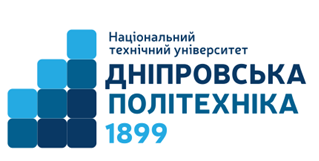 Ступінь освітиМагістрОсвітня програмаМаркетингЗагальний обсягТривалість викладанняОбсяг навчальних занятьу т.ч. аудиторні заняття6 кредитів ЄКТСІ, ІІ семестр, 1, 2, 3, 4 чверті 2022-2023 н.р.180 годин2 години на тижденьЛекції-Практичні2 години на тижденьМова викладанняанглійська/німецька/французька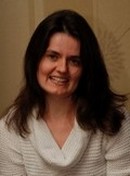 Нечай Наталія Михайлівна, (практичні)ст. викладач кафедри іноземних мовПерсональна сторінка: http://im.nmu.org.ua/ua/About/Staff/nechay.phpE-mail:nechai.n.m@nmu.one ПРН5Презентувати та обговорювати результати наукових і прикладних досліджень, маркетингових проектів державною та іноземною мовами.ПРН8Використовувати методи міжособистісної комунікації в ході вирішення колективних задач, ведення переговорів, наукових дискусій у сфері маркетингу.ТижніТематика занятьВид занятьРесурсиОцінка1Практичне заняття Силабус.Навчальна література:№. 2,5, 7-10, 12-14Інформаційні ресурси:21-52Усний або письмовий опис навчального та професійного досвіду Практичне заняттяСилабус.Навчальна література:№. 1, 2, 7-10, 12-14 Інформаційні ресурси:21-53Навчання впродовж життяПрактичне заняттяСилабус.Навчальна література:№. 1, 2, 7-10, 12-14 Інформаційні ресурси:21-54Обмін (усний або письмовий) інформацією та обговорення новин з професійної тематики, зокрема питань маркетингуПрактичне заняттяСилабус.Навчальна література:№. 1, 2, 7-10, 12-14Інформаційні ресурси:21-55Розвиток критичного мислення та управління інформацією.Практичне заняттяСилабус.Навчальна література:№. 1, 2, 7-10, 12-14Інформаційні ресурси:21-56МедіаграмотністьПрактичне заняттяСилабус.Навчальна література:№. 1, 2, 7-10, 12-141-57Розвиток навичок публічного мовлення на основі актуальних проблем маркетингу.Практичне заняттяСилабус.Навчальна література:№. 1, 2, 7-10, 12-141-58Поточна контрольна робота за 1 чвертьПрактичне заняттяСилабус.Контрольна робота0-100 балів92. Пошук, оброблення та аналіз іншомовної інформації з різних джерел.Особливості різних жанрів та типів професійної друкованої літератури та літератури на електронних носіяхПрактичне заняттяСилабус.Навчальна література:№. 1, 2, 7-10, 12-141-510Ознайомче та оглядове читання фахових текстів з маркетингуПрактичне заняттяСилабус.Навчальна література:№. 1, 2, 7-10, 12-141-511Інтерпретація візуальних засобів, що супроводжують текст (графіків, таблиць, схем, рисунків тощо)Практичне заняттяСилабус.Навчальна література:№. 1, 2, 7-10, 12-141-512Критичне читання та аналіз міжнародного досвіду з проблем сучасного фахового середовища: сучасні методи та інструменти маркетингу, цифровий маркетинг, управління ресурсними потоками в умовах сталого розвитку тощо.Практичне заняттяСилабус.Навчальна література:№. 1, 2, 7-10, 12-141-514Особливості ведення дискусії на фахову тематику з актуальних питань соціальної та екологічної відповідальності бізнесуПрактичне заняттяСилабус.Навчальна література:№. 1, 2, 7-10, 12-141-515Поточна контрольна робота за 1 семестрПрактичне заняттяСилабус.Контрольна робота0-100 балів16Практичне заняттяСилабус.Навчальна література:№ 1-6, 12,13, 15,16.Інформаційні ресурси:1-31-517Стратегії проведення досліджень: пошук,  підбір, оброблення та аналіз наукової та професійно-орієнтованої літератури та її облік( складання нотаток, плану, облікової картки прочитаного, візуалізація тексту та складання карти мислення)Практичне заняттяСилабус.Навчальна література:№ 1-6, 12,13, 15,16.Інформаційні ресурси:1-31-518Інтерпретація візуальних засобів та способи графічної організації контенту текстів різних жанрів (графіки, таблиць, схеми, рисунки тощо). Особливості опису різних видів візуалізації тексту, статистичних даних тощоПрактичне заняттяСилабус.Навчальна література:№ 1-6, 12,13, 15,16.Інформаційні ресурси:1-31-519Особливості медіації професійно- орієнтованої інформаціїПрактичне заняттяСилабус.Навчальна література:№ 1-6, 12,13, 15,16.Інформаційні ресурси:1-31-520Особливості медіації професійно-орієнтованої інформаціїПрактичне заняттяСилабус.Навчальна література:№ 1-6, 12,13, 15,16.Інформаційні ресурси:1-31-521Реферування, цитування та анотування професійної літератури з дотриманням правил доброчесностіПрактичне заняттяСилабус.Навчальна література:№ 1-6, 12,13, 15,16.Інформаційні ресурси:1-31-522Реферування, цитування та анотування професійної літератури з дотриманням правил доброчесностіПрактичне заняттяСилабус.Навчальна література:№ 1-6, 12,13, 15,16,17.Інформаційні ресурси:1-31-523Складання звітної документації з питань маркетингу (листів, звітів, оглядів, бізнес-планів тощо)Практичне заняттяСилабус.Навчальна література:№ 1-6, 12,13, 15,16.Інформаційні ресурси:1-31-524Поточна контрольна робота за 3 чвертьПрактичне заняттяСилабус.Контрольна робота0-100 балів25Практичне заняттяСилабус.Навчальна література:№ 3, 4, 6, 14,15, 16Інформаційні ресурси:41-526Формування команд, планування заходів та завдань, розподіл обов’язків між членами команди. Визначення проблеми та мети стартап-проекту.Практичне заняттяСилабус.Навчальна література:№ 3, 4, 6, 14, Інформаційні ресурси:41-527Оцінка ризиків та потенційно зацікавлених сторін (стейкхолдерів). Аналіз ринкової можливості запуску та стратегічного управління стартап-проектом у площині маркетингової системи сталого розвитку. Особливості просування проекту. Реклама.Практичне заняттяСилабус.Навчальна література:№ 3, 4, 6, 14Інформаційні ресурси:41-528Ведення обліку змісту виконаної проектної роботи: етапи проекту та їх опис, включаючи засоби візуалізації отриманих результатів. Складання звітів про результати досліджень.Практичне заняттяСилабус.Навчальна література:№ 3, 4, 6, 14Інформаційні ресурси:41-529Письмове оформлення результатів проектної роботи та/або наукових досліджень . Особливості усної презентації звітів про проектну роботу та/або наукові дослідженняПрактичне заняттяСилабус.Навчальна література:№ 3, 4, 6, 14Інформаційні ресурси:41-530Створення кінцевого продукту. Підготовка письмової та усної презентації результатів проектної роботи та/або наукових досліджень Практичне заняттяСилабус.Навчальна література:№ 3, 4, 6, 14Інформаційні ресурси:41-531Створення кінцевого продукту. Підготовка письмової та усної презентації проектуПроектна роботаСилабус.Навчальна література:№ 3, 4, 6, 14Інформаційні ресурси:41-532Захист проекту та обговорення проекту та його результатів проектної роботи та/або наукових досліджень Практичне заняттяСилабус.Навчальна література:№ 3, 4, 6, 14Інформаційні ресурси:41-533Підведення підсумків за дисципліноюПрактичне заняттяІнтерактивний діалог1-534Підсумкова контрольна робота, якщо студент набрав менше 60 балів за поточний контроль або бажає підвищити свою оцінкуПрактичне заняттяСилабус.Підсумкова/екзаменаційна контрольна робота0-100 балівРейтингова шкалаІнституційна шкала90 – 100відмінно  75-89добре 60-74задовільно 0-59незадовільноПідсумкове оцінювання (якщо здобувач вищої освіти набрав менше 60 балів та/або прагне поліпшити оцінку)Підсумковий контроль (екзамен) за дисципліною відбувається у формі письмового іспиту, екзаменаційні білети являють …. тестових завдань, і одне завдання з відкритою відповіддю (есе). Кожне тестове запитання має один правильний варіант відповіді. Правильна відповідь на запитання оцінюється у балах: завдання 1 – 18 балів, завдання 2 – 14 балів, завдання 3 – 14 балів, завдання 4 – 10 балів, завдання 5 – 4 бали , завдання 6 – 14 балів. Правильна відповідь за відкрите запитання (завдання 7) оцінюється у 26 балів. Максимальна кількість балів за екзамен – 100.Практичні заняттяПодані у п.4 завдання практичних занять максимально оцінюються у 70 балів за кожну чверть і розраховуються за формулою: середнє арифметичне оцінок, отриманих під час практичних занять × 20 × 0,7Контрольні роботиОхоплюють матеріали практичних занять. Відбуваються письмово шляхом надання відповідей на питання у формі тестів.Кількість балів за кожне питання наведена у екзаменаційних білетах. Відповіді на питання оцінюються шляхом співставлення з еталонними відповідями. Максимально оцінюються у 30 балів (кількість балів, отриманих за контрольну роботу × 0, 3).вміти встановлювати і підтримувати комунікацію на знайомі теми, пов’язані з навчанням та майбутньою спеціальністю;вміти домовлятися про зустріч по телефону за умови, що мова співрозмовника чітко артикульована і відповідає загально прийнятому акценту;розуміти повідомлення: попередження, оголошення та інструкції в ситуаціях, пов’язаних з навчанням та майбутньою професією;ефективно використовувати стратегії пошуку інформації відповідно до поставленого завдання;вміти аналізувати інформацію з іншомовних джерел: вилучати головні ідеї, розрізняти загальну/детальну, фактичну/нефактичну, відповідну/невідповідну до поставленого завдання інформацію;вміти відбирати/тлумачити графічну та текстову інформацію як візуальну підтримку презентації;вміти відповідати на питання та реагувати на коментарі стосовно змісту доповіді / презентації;вміти писати коментарі на форумах в соціальних мережах та віртуальному навчальному середовищі, висловлюючи власну думку і коментуючи висловлювання інших;розуміти і продукувати особисту формальну кореспонденцію (листи, електронні повідомлення тощо);демонструвати достатні знання лексичного запасу, у тому числі базової термінології академічної сфери та галузі навчання, та граматичні структури, необхідні для вираження відповідних функцій та понять;писати іноземною мовою низку документів, необхідних для працевлаштування;- демонструвати розуміння існуючих правил і стандартних процедур під час проходження академічного або пов'язаного з працевлаштуванням інтерв'ю: відповідати на питання інтерв’юерів, виявляючи достатній рівень володіння ситуативною лексикою, ставити відкриті запитання відповідно до ситуації, доречно  використовувати  вербальні (лексика і граматика) і невербальні засоби комунікації;вміти готуватися до тестів, екзаменів, заліків тощо та здійснювати ефективне само оцінювання.